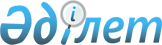 Қазақстан Республикасы ішкі істер органдарының жүйесінде ғылыми-зерттеу қызметін ұйымдастыру жөніндегі нұсқаулықты бекіту туралы
					
			Күшін жойған
			
			
		
					Қазақстан Республикасы Ішкі істер министрлігінің 2014 жылғы 23 шілдедегі № 455 бұйрығы. Қазақстан Республикасының Әділет министрлігінде 2014 жылы 4 тамызда № 9667 тіркелді. Күші жойылды - Қазақстан Республикасы Ішкі істер министрінің 2020 жылғы 21 желтоқсандағы № 863 бұйрығымен.
      Ескерту. Күші жойылды – ҚР Ішкі істер министрінің 21.12.2020 № 863 (алғашқы ресми жарияланған күнінен кейін күнтізбелік он күн өткен соң қолданысқа енгізіледі) бұйрығымен.
      "Қазақстан Республикасының ішкі істер органдары туралы" Қазақстан Республикасының 2014 жылғы 23 сәуірдегі  Заңын іске асыру мақсатында БҰЙЫРАМЫН:
      1. Қоса беріліп отырған Қазақстан Республикасы ішкі істер органдарының жүйесінде ғылыми-зерттеу қызметін ұйымдастыру жөніндегі  нұсқаулық бекітілсін.
      2. Қазақстан Республикасы Ұлттық ұланының Бас қолбасшысы, Қазақстан Республикасы Ішкі істер министрлігі комитеттерінің төрағалары, департаменттерінің бастықтары, облыстардың, Астана, Алматы қалаларының, Көліктегі ішкі істер департаменттерінің, облыстардың және Астана қаласының қылмыстық-атқару жүйесі департаменттерінің бастықтары:
      1) өздерінің орынбасарларының біріне ішкі істер органдарын ғылыми қамтамасыз етуді ұйымдастыру бойынша функцияны жүктесін;
      2) Қазақстан Республикасы Ішкі істер министрлігінің білім беру ұйымдарымен ғылыми зерттеулер жүргізуге өтінімдер беру және орналастыру және олардың нәтижелерін Қазақстан Республикасы ішкі істер органдарының практикалық қызметіне енгізу мәселелері бойынша өзара іс-қимыл жасасуды ұйымдастырсын.
      3. Қазақстан Республикасы Ішкі істер министрлігінің Кадр жұмысы департаменті (А.Ү. Әбдіғалиев):
      1) осы бұйрықты Қазақстан Республикасы Әділет министрлігінде мемлекеттік тіркеуді;
      2) осы бұйрықты мемлекеттік тіркелгеннен кейін күнтізбелік он күн ішінде мерзімді баспа басылымдарында және "Әділет" ақпараттық-құқықтық жүйесінде ресми жариялауға жолдауды;
      3) осы бұйрықты Қазақстан Республикасы Ішкі істер министрлігінің Интернет-ресурсында орналастыруды қамтамасыз етсін.
      4. Осы бұйрықтың орындалуын бақылау Қазақстан Республикасы Ішкі істер министрінің бірінші орынбасары полиция генерал-майоры М.Ғ. Демеуовке және Қазақстан Республикасы Ішкі істер министрлігінің Кадр жұмысы департаментіне (А.Ү. Әбдіғалиев) жүктелсін.
      5. Осы бұйрық алғашқы ресми жарияланған күнінен кейін күнтізбелік он күн өткеннен соң қолданысқа енгізіледі. Қазақстан Республикасы ішкі істер органдарының жүйесінде
ғылыми-зерттеу қызметін ұйымдастыру жөніндегі нұсқаулық
1. Жалпы ережелер
      1. Осы Қазақстан Республикасы ішкі істер органдарының (бұдан әрі – ІІО) жүйесінде ғылыми-зерттеу қызметін ұйымдастыру жөніндегі нұсқаулық Қазақстан Республикасының  "Қазақстан Республикасының ішкі істер органдары туралы",  "Ғылым туралы",  "Білім туралы" заңдарына, сондай-ақ Қазақстан Республикасы Ішкі істер министрлігінің (бұдан әрі – ІІМ) нормативтік құқықтық актілеріне сәйкес әзірленді.
      2. ІІО жүйесіндегі ғылыми-зерттеу қызметінің мақсаты ІІО жедел-қызметтік жұмысын ғылыми, ғылыми-техникалық және ғылыми-әдістемелік қамтамасыз ету және ғылыми зерттеу нәтижелерін практикалық қызметке және ІІМ білім беру ұйымдарының оқу-тәрбие процесіне енгізу болып табылады.
      3. Ғылыми қызметті ұйымдастыру және үйлестіру үшін ІІМ-де тұрақты жұмыс істейтін кеңесші орган – ІІМ-нің Ғылыми-техникалық кеңесі (бұдан әрі – ҒТК) жұмыс істейді.
      ҒТК-нің негізгі міндеттері және функциялары:
      1) ІІО жүйесінің қызметін ғылыми қамтамасыз етудің перспективалары мен басым бағыттарын айқындау;
      2) ғылыми-инновациялық бағдарламалардың жобаларын, сондай-ақ ІІМ басшылығының стратегиялық, басқарушылық шешімдер қабылдауын қажет ететін проблемаларды қарау;
      3) ғылыми-қолданбалы зерттеулерді және тәжірибелік-конструкторлық жұмыстарды қаржыландыру көздері мен тәртібін айқындау;
      4) ғылыми-зерттеу қызметінің нәтижелерін қолдану;
      5) ІІМ-нің ғылыми-зерттеу және тәжірибелік-конструкторлық жұмыстарының, салалық және мақсатты кешенді ғылыми бағдарламалардың жобаларына тапсырыстарды қарау және қалыптастыру, олардың іске асырылуына бақылау;
      6_) ІІО мен Ұлттық ұлан қызметінің өзекті ғылыми проблемаларын талқылау, ғылыми-зерттеулерді, олардың практикалық маңыздылығын бағалау;
      7) ғылыми-зерттеу нәтижелеріне эксперименттік тексеру жүргізу үшін базалық ІІО-ны белгілеу және олардың қорытындыларын шығару;
      8) ғылыми зерттеу және тәжірибелік-конструкторлық жұмыстарының нәтижелерін енгізуді жетілдіру бойынша шараларды әзірлеу және тиімділігін талдау;
      9) Қазақстан Республикасының және шетел мемлекеттерінің басқа құқық қорғау органдарымен ІІМ-нің ғылыми ынтымақтастығының негізгі бағыттары мен нысандарын әзірлеу болып табылады.
      ҒТК-нің құрамына ІІМ-нің негізгі бағыттары бойынша бейіндік секциялары кіреді. ҒТК-тің құрылымы мен құрамы Ішкі істер министрінің бұйрығымен бекітіледі. ҒТК-нің төрағасы Ішкі істер министрінің орынбасары болып табылады.
      4. ІІО жүйесіндегі ғылыми-зерттеу қызметін жоспарлау, үйлестіру және бақылау ІІМ Кадр жұмысы департаментіне (бұдан әрі – КЖД) жүктеледі.
      5. ІІО-да ғылыми-зерттеу қызметін ІІМ-ге ведомстволық бағынысты білім беру ұйымдары (бұдан әрі – ЖОО) жүзеге асырады.
      6. ЖОО-дағы ғылыми-зерттеу қызметіне жалпы басшылықты бастық, тікелей - бастықтың ғылыми жұмыс жөніндегі орынбасары жүзеге асырады.
      7. ЖОО-лардың ғылыми-зерттеу қызметін ұйымдастыру жөніндегі міндеттері:
      1) іргелі, қолданбалы және ізденгіштік ғылыми зерттеулерді жүргізу және инновациялық қызметті жүзеге асыру;
      2) ғылыми зерттеулер арқылы жаңа білім алу;
      3) жоғары, жоғары оқу орнынан кейінгі және қосымша білім беруді дамытудың теориялық және әдіснамалық негіздерін әзірлеу;
      4) ғылыми зерттеу нәтижелерін оқу процесіне және практикалық қызметке енгізу;
      5) өзіндік ғылыми мектептерді қалыптастыру және дамыту, ғылыми және ғылыми-техникалық қызметке ғылыми-педагогикалық жұмыскерлерді және білім алушыларды тарту;
      6) оқытудың инновациялық технологияларын әзірлеу және ЖОО-ның оқу-тәрбие процесіне енгізу;
      7) зерттеушілер мен әзірлеушілердің зияткерлік меншігі мен авторлық құқықтарын қорғау;
      8) білім алушылардың ғылыми және ғылыми-техникалық қызметін ұйымдастыру және басшылық ету;
      9) ІІМ-мен келісім бойынша халықаралық ынтымақтастықты жүзеге асыру.
      8. ЖОО-лардың ғылыми және ғылыми-техникалық қызметі мамандар даярлау процесінің құрамдас бөлігі болып табылады. 2. Ғылыми-зерттеу қызметінің субъектілері
      9. Ғылыми-зерттеу қызметінің субъектілері тапсырыс беруші және орындаушы (бірлесіп орындаушы) болып бөлінеді.
      10. Ғылыми зерттеулерге және тәжірибелік-конструкторлық жұмысқа (бұдан әрі – ҒЗТКЖ) тапсырыс берушілер ІІМ бөліністері, ІІМ білім беру ұйымдары, ІІМ басшылығының рұқсаты болған жағдайда басқа да мемлекеттік органдар болып табылады.
      11. ІІМ ЖОО-лары, ІІМ ЖОО-лары және ІІМ құрылымдық бөліністері, ішкі істер және қылмыстық-атқару жүйесі департаменттерінің (бұдан әрі – ІІД, КІІД, ҚАЖД) қызметкерлері қатарынан авторлық ұжымдар, сондай-ақ ІІМ басшылығымен және тиісті ғылыми мекемелермен және ұйымдармен келісім бойынша орындаушылар ретінде тартылатын басқа да білім беру ұйымдары мен ғылыми мекемелер мен ұйымдар ҒЗТКЖ орындаушылары болып табылады.
      12. ҒЗТКЖ-ға тапсырыс беруші:
      1) ғылыми зерттеулер жүргізуге өтінімдер қалыптастырады;
      2) орындаушыға бастапқы деректерді (техникалық талаптарды) ұсынады, ғылыми зерттеулер жүргізу үшін қолда бар статистикалық, аналитикалық, ақпараттық және өзге де қажетті материалдармен қамтамасыз етеді;
      3) ҒЗТКЖ зерттейтін мәселелер бойынша бөлініс қызметін зерделеуді қамтамасыз етеді;
      4) орындалған ҒЗТКЖ-ға пікір дайындайды;
      5) ҒЗТКЖ-ны іске асыру бойынша жұмыс құжаттамасын қарастырады;
      6) орындаушыға ҒЗТКЖ жүргізуге көмек көрсетеді және қажет болған жағдайда қатысады, оның ішінде авторлық ұжым құрамында қатысу үшін өз өкілдерін бөледі;
      7) ҒЗТКЖ-ны қабылдауды ұйымдастырады және қатысады және оларға қабылдау актісін дайындайды;
      8) ҒЗТКЖ нәтижелерінің деңгейі мен тиімділігін бағалайды;
      9) ҒЗТКЖ нәтижелерін ІІО қызметіне енгізуді, сондай-ақ білім беру ұйымдарының оқу-тәрбие қызметіне, оның ішінде кезең-кезеңмен енгізуді жүзеге асырады және енгізу актісін ресімдейді.
      13. Орындаушы (бірлесіп орындаушы – авторлық ұжым):
      1) жұмыс бағдарламалық құжаттама әзірлейді;
      2) тапсырыс берушіден ғылыми зерттеулер жүргізу үшін қажетті статистикалық, аналитикалық, ақпараттық және өзге де қажетті материалдар сұратады;
      3) ҒЗТКЖ-ны тікелей жүзеге асырады;
      4) ғылыми ақпараттың тұрақты жұмыс істейтін қорын қалыптастырады;
      5) ғылыми іс-шаралар (конференциялар, семинарлар, дөңгелек үстелдер және басқа) ұйымдастыруға және өткізуге қатысады;
      6) қолданыстағы  заңнамаға сәйкес тіркеу және есепке алу үшін жүргізіліп жатқан және аяқталған ҒЗТКЖ туралы ақпарат жолдайды;
      7) тапсырыс берушіге ҒЗТКЖ нәтижелерін ұсынады;
      8) ҒЗТКЖ нәтижелерін енгізуді авторлық сүйемелдеуді жүзеге асырады;
      9) аяқталған және тапсырыс беруші қабылдаған ғылыми зерттеу нәтижелерін талдауды жүзеге асырады. 3. Ғылыми-зерттеу қызметін жүргізуді ұйымдастыру және тәртібі
      14. ІІО жүйесінде ғылыми-зерттеу қызметі ғылыми зерттеулер жоспарларына сәйкес және ІІМ бөліністерінің, аумақтық ІІО-лардың өтінімдері, сондай-ақ ІІМ білім беру ұйымдарының бастамасы бойынша жүзеге асырылады.
      15. ҒЗТКЖ жүргізуге өтінімдер осы Нұсқаулыққа  1-қосымшаға сәйкес нысан бойынша ресімделеді.
      16. Ғылыми және ғылыми-техникалық қызметті перспективалық және ағымдағы жоспарлау мақсатында:
      1) ІІМ-нің үш жылға арналған ҒЗТКЖ жоспары;
      2) ЖОО-лардың үш жылға арналған ҒЗТКЖ-ның перспективалық жоспары (бұдан әрі – ҒЗТКЖ перспективалық жоспары);
      3) ЖОО-лардың күнтізбелік жылға жасалған ҒЗТКЖ жоспары (бұдан әрі – ҒЗТКЖ жоспары) әзірленеді.
      17. Жоспар жобалары осы Нұсқаулыққа  2-қосымшаға сәйкес ұсыныстар негізінде әзірленеді.
      18. ІІМ ҒЗТКЖ жоспарының жобасын КЖД осы Нұсқаулыққа  3-қосымшаға сәйкес нысан бойынша әзірлейді, ІІМ Ғылыми-техникалық кеңесінің қарауына енгізіледі және ІІМ басшылығы бекітеді.
      19. Ғылыми-техникалық кеңестің шешімі бойынша ІІМ ҒЗТКЖ жоспарына ІІМ бөліністерінің өтінімдері негізінде мынадай негіздер бойынша өзгерістер мен толықтырулар енгізілуі мүмкін:
      1) мемлекеттік және салалық бағдарламаларға, ІІМ стратегиялық жоспарына өзгерістер мен толықтырулар енгізу;
      2) қосымша уақытты қажет ететін зерттеудің жаңа аспектілерінің пайда болуы;
      3) тақырыптың ғылыми және практикалық маңызының жойылуы;
      4) ІІМ құрылымдық бөлініcінің ұйымдастырушылық-штаттық өзгерістері және қайта ұйымдастырылуы.
      20. ҒЗТКЖ перспективалық жоспарын және ЖОО-лардың ҒЗТКЖ жоспарын ғылыми-зерттеу және редакциялық-баспа жұмысын ұйымдастыру бөлімі (бұдан әрі – бөлім) әзірлейді.
      21. Бөлім ҒЗТКЖ перспективалық жоспарын және ЖОО ҒЗТКЖ жоспарын қалыптастыру үшін:
      1) жоспарланатын жылдың алдындағы жылдың 20 қыркүйегіне дейін ЖОО-лардың құрылымдық бөліністерінен (бұдан әрі – ЖОО-лардың бөліністері) өтінімдер мен ұсыныстар сұратады;
      2) жоспарланатын жылдың алдындағы жылдың 15 қарашасына дейін осы Нұсқаулыққа  4,  5-қосымшаларға сәйкес нысандар бойынша ҒЗТКЖ перспективалық жоспарының және ЖОО-лардың ҒЗТКЖ жоспарының жобасын әзірлейді және Ғылыми кеңеске қарауға ұсынады.
      22. Перспективалық жоспардың және ЖОО-лардың ҒЗТКЖ жоспарының жобалары Ғылыми кеңесте қаралады және жоспарланған жылдың 1 қаңтарына дейін ЖОО бастығы бекітеді.
      23. Перспективалық жоспар мен ЖОО-лардың ҒЗТКЖ жоспары КЖД-ға жоспарланатын жылдың 15 қаңтарына дейін жолданады.
      24. ҒЗТКЖ перспективалық жоспарына және ЖОО-лардың ҒЗТКЖ жоспарына өзгерістер мен толықтырулар енгізуге Ғылыми кеңестің шешімі бойынша мынадай негіздер бойынша рұқсат етіледі:
      1) мемлекеттік және салалық бағдарламаларға, ІІМ стратегиялық жоспарына өзгерістер мен толықтырулар енгізу;
      2) қосымша уақытты қажет ететін зерттеудің жаңа аспектілерінің пайда болуы;
      3) тақырыптың ғылыми және практикалық маңызының жойылуы;
      4) орындаушының, авторлық ұжым басшысының дәлелді себептермен ұзақ уақыт болмауы немесе жұмыстан босатылуы.
      25. ЖОО-лардың ҒЗТКЖ жоспарына аяқталуы күнтізбелік жылда көзделген тақырыптар, сондай-ақ бір жылға жұмыс мазмұны мен жоспарланып отырған нәтижені көрсете отырып келесі жылға (жылдарға) өтетін тақырыптар кіреді.
      26. Жоспарланатын жылдың 15 қаңтарына дейінгі мерзімде ЖОО бастығының бұйрығымен ҒЗТКЖ-ның тақырыптары, ғылыми жетекшілер мен орындаушылар бекітіледі.
      27. Осы Нұсқаулыққа  6-қосымшаға сәйкес нысан бойынша жұмыс бағдарламасы ҒЗТКЖ жүргізу үшін негізгі құжат болып табылады.
      Оқулықтар, оқу құралдарын, практикумдар дайындаған жағдайда осы Нұсқаулыққа  7-қосымшаға сәйкес нысан бойынша қолжазбаның жоспар-нобайы ресімделеді.
      Қолжазбаны орталықтандырып басып шығарған кезде осы Нұсқаулыққа   8-қосымшаға сәйкес басылымның жоспар-нобайы ресімделеді.
      Ғылыми зерттеу нәтижелердің екі немесе одан көп түрін, оның ішінде оқулықтар, оқу құралдарын және практикумдар дайындауды көздеген жағдайда жұмыс бағдарламалық құжаттама зерттеудің жұмыс бағдарламасын және қолжазбаның жоспар-нобайын әзірлеуге қойылатын талаптарды ескере отырып ресімделеді.
      28. Жұмыс бағдарламалық құжаттаманы (жұмыс бағдарламасы, қолжазбаның жоспар-нобайы) ғылыми зерттеудің орындаушысы әзірлейді және ЖОО-ның ҒЗТКЖ жоспары бекітілген сәттен бастап он бес жұмыс күні ішінде ЖОО-лардың бастығы не оның ғылыми жұмыс жөніндегі орынбасары бекітеді.
      29. ҒЗТКЖ-ны жоспардан тыс жүргізген жағдайда жұмыс бағдарламалық құжаттама ғылыми зерттеу жүргізу туралы шешім қабылданған сәттен бастап он жұмыс күні ішінде әзірленеді, келісіледі және бекітіледі.
      Ескерту. 29-тармақтың орыс тіліндегі мәтініне өзгеріс енгізілген, мемлекеттік тілдегі мәтіні өзгермейді - ҚР Ішкі істер министрінің 09.06.2015  № 516 (алғашқы ресми жарияланған күнінен бастап күнтізбелік он күн өткен соң қолданысқа енгiзiледi) бұйрығымен.


      30. ҒЗТКЖ-ны жоспардан тыс жүргізген кезде, егер әзірлеу мерзімі алты айдан аспаса, ғылыми зерттеу жүргізудің жоспар-кестесі еркін нысанда жұмыстың орындалу кезеңдері мен мерзімін көрсете отырып әзірленеді.
      31. Қолданбалы ғылыми зерттеулерді орындаудың жалпы ұзақтығы үш жылдан аспауы тиіс.
      32. ҒЗТКЖ-ны авторлық ұжым және жеке орындаушы жүзеге асыруы мүмкін.
      33. ҒЗТКЖ-ны авторлық ұжым жүргізген кезде жоғары білікті мамандар – ЖОО-лардың құрылымдық бөліністерінің бастықтары, олардың орынбасарлары, аға ғылыми қызметкерлер, профессорлар, доценттер, сондай-ақ ғылыми дәрежесі бар аға оқытушылар қатарынан жетекші тағайындалады.
      ЖОО-лардың бастықтары авторлық ұжымдардың жетекшісі ретінде қосымша жұмыс істей алады.
      34. Ғылыми зерттеуді (не оның жекелеген кезеңдерін) орындағаннан кейін орындаушы ғылыми жұмыс туралы қорытынды (аралық) есеп ресімдейді.
      35. Ғылыми зерттеулер тақырыбы бойынша ҒЗТКЖ туралы есеп ЖОО-ның Ғылыми кеңесінің отырысында қаралады және мақұлданған жағдайда ЖОО бастығы бекітеді.
      36. ІІМ ҒЗТКЖ жоспарына сәйкес жүргізілетін ҒЗТКЖ нәтижелері ІІМ тиісті қызметіне – тапсырыс берушіге жолданады.
      Осы Нұсқаулыққа  9-қосымшаға сәйкес нормативтік құқықтық актілердің жобалары, сондай-ақ ұйымдастырушылық-әдістемелік, ақпараттық-аналитикалық, оқу және оқу-әдістемелік, ғылыми материалдар және ғылыми-техникалық әзірлемелер ғылыми-зерттеу нәтижелері болып табылады.
      37. Тапсырыс беруші ҒЗТКЖ нәтижелерін алған күннен бастап екі ай ішінде ғылыми жұмысты қабылдауды жүзеге асырады.
      38. Егер мынадай шарттар іске асырылса:
      1) ғылыми-зерттеу жұмысы туралы қорытынды есеп бекітіліп, енгізу актісі бар болса;
      2) ғылыми жұмысқа тапсырыс берушінің өтінімі бойынша орындалған ҒЗТКЖ нәтижелерін қабылдау актісі бекітілсе зерттеу аяқталды деп есептеледі.
      39. ЖОО-лар КЖД-ға жыл сайын 20 қаңтарға осы Нұсқаулыққа  10-қосымшаға сәйкес нысан бойынша өткен жылғы ғылыми-зерттеу қызметі туралы есеп ұсынады.
      40. КЖД жыл сайын ҒЗТКЖ нәтижелерінің қорытындыларын жинақтайды және талдайды, осы қызметті жетілдіру бойынша ұсыныстар дайындайды және оларды ІІО бөліністеріне жолдайды. 4. Қазақстан Республикасы ішкі істер органдары қызметіне ғылыми
зерттеулердің және тәжірибелік-конструкторлық жұмыстардың
нәтижелерін енгізу және оны сүйемелдеу тәртібі
      41. ІІО практикалық қызметіне және оқу-тәрбие процесіне ҒЗТКЖ нәтижелерін енгізу Қазақстан Республикасы заңнамасының талаптарына сәйкес жүзеге асырылады.
      42. ҒЗТКЖ нәтижелерін енгізуді сүйемелдеу – бұл ЖОО-ның тапсырыс берушіге ҒЗТКЖ-ны, оны енгізу кезінде ғылыми-әдістемелік, консультативтік, практикалық және өзге де көмек ұсыну бойынша қызметі.
      43. Тапсырыс берушілер қабылдаған ҒЗТКЖ нәтижелері енгізуге жатады.
      44. ҒЗТКЖ нәтижелерін енгізу бойынша міндеттеме:
      1) тапсырыстар бойынша орындалғандарды ІІО қызметіне енгізу – тапсырыс берушіге;
      2) бастама тәртібінде дайындалғандарды ІІО қызметіне енгізу – ҒЗТКЖ нәтижелерін қабылдауды жүзеге асырған бөлініске жүктеледі.
      45. ІІО жүйесіндегі орган, ұйым және бөлініс басшысы (бастығы) енгізу актісінде баяндалған енгізу туралы мәліметтердің шынайлығына дербес жауапты.
      46. ҒЗТКЖ нәтижелерін енгізуді ұйымдастыруды және үйлестіруді ІІМ Ғылыми-техникалық кеңесінің бейінді секциялары және олардың қызмет бағыттары бойынша жетекшілері жүзеге асырады. Осы мақсатта төрағадан және комиссия мүшелерінен құралатын комиссия құрылады.
      47. ҒЗТКЖ нәтижелерін енгізу бойынша қызметті үйлестіруді және бақылауды КЖД жүзеге асырады.
      48. ІІО қызметіне енгізілетін ҒЗТКЖ нәтижелерін сүйемелдеу жөніндегі іс-шараларды тапсырыс берушілер қамтамасыз етеді және ЖОО-лар – жұмысты орындаушылар ҒЗТКЖ нәтижелерін жасауда оларға қатысу бөлігінде жүзеге асырады.
      49. ІІО қызметіне ҒЗТКЖ нәтижелерін енгізуге жауаптылар оны жүргізуге тапсырыс берген ІІМ бөліністері болып табылады.
      50. ҒЗТКЖ-ға тапсырыс берушілер олардың нәтижелерін ІІМ қызметіне енгізуді ұйымдастырады.
      51. ІІМ бөліністерінің, ішкі істер және қылмыстық-атқару жүйесі департаменттерінің басшылары қызмет бағыттары бойынша:
      1) ІІО қызметіне ҒЗТКЖ нәтижелерін енгізудің нысандары мен әдістерін іске асыруды;
      2) ғылыми өнімнің кітапхана қорларын және деректер банктерін, құқық қорғау органдары қызметінің отандық және шетелдік тәжірибесінің материалдарын қалыптастыруды ұйымдастырады, сондай-ақ олардың жай-күйі мен толықтырылуын бақылауды жүзеге асырады, оларды тиімді пайдалану бойынша шаралар қабылдауды;
      3) ҒЗТКЖ нәтижелерін енгізу нәтижелері және олардың жедел-қызметтік міндеттерді шешуге әсерінің тиімділігі туралы есептер дайындауды ұйымдастырады.
      52. ІІО қызметіне ҒЗТКЖ нәтижелерін енгізу:
      1) Қазақстан Республикасының заңнамалық және өзге де нормативтік құқықтық актілерінің, ІІМ нормативтік құқықтық актілерінің жобаларын әзірлеу;
      2) ведомстволық, мемлекеттік және салалық бағдарламаларды дайындау және іске асыру;
      3) ЖОО-лардың оқу-тәрбие қызметінде пайдалану нысандарында жүзеге асырылады.
      53. Кәсіби қызметтік және кәсіби даярлық шеңберінде ІІО қызметіне ҒЗТКЖ нәтижелерін енгізу әдістері:
      1) қызметкерлер мен әскери қызметшілердің ғылыми зерттеу нәтижелері бойынша дайындалған әдістемелік ұсынымдарды зерделеуі;
      2) ҒЗТКЖ нәтижелерін қашықтықтан білім беру және интернет- технологияларды, бейнеконференцбайланысты пайдалана отырып, қызметкерлер мен әскери қызметшілерге жеткізу;
      3) ҒЗТКЖ нәтижелері негізінде қызметкерлермен және әскери қызметшілермен оқу-жаттығулар, тренингтер, рөлдік ойындар өткізу;
      4) қызметкерлердің және әскери қызметшілердің жедел-қызметтік және қызметтік-жауынгерлік міндеттерді орындау кезіндегі іс-әрекеттері бойынша тақырыптық жадынамаларды пайдалану;
      5) қызметкерлер мен әскери қызметшілердің жедел-қызметтік жұмысты жүзеге асыру кезінде әдістемелік және анықтамалық әдебиеттерді пайдалануы болып табылады.
      54. ҒЗТКЖ нәтижелеріне тапсырыс беруші осы Нұсқаулыққа  11-қосымшаға сәйкес нысан бойынша қабылдау актісіне қол қойған сәттен бастап бір жыл ішінде, бірақ отыз жұмыс күнінен ерте емес (жүргізілген зерттеуде аралық кезеңдер болған кезде олардың нәтижелері бойынша еркін нысанда пікір дайындауға жол беріледі) ғылыми зерттеу нәтижелерін енгізуді жүзеге асырады.
      Кезең-кезеңмен енгізу кезінде енгізу актісі осы Нұсқаулыққа  12-қосымшаға сәйкес нысан бойынша құрастырылады.
      55. ІІМ ғылыми зерттеулер жоспары бойынша орындалған ҒЗТКЖ нәтижелерін енгізу кезінде тапсырыс беруші енгізу актісінің көшірмелерін Кадр жұмысы департаментіне, сондай-ақ тапсырыс берушіге жолдайды.
      56. ҒЗТКЖ нәтижелерін енгізу жөніндегі міндеттемелер белгіленген мерзімде орындалмаған жағдайда тапсырыс беруші КЖД-ға және орындаушыға ҒЗТКЖ нәтижелерін енгізуге кедергі келтірген себептер туралы дәлелді анықтама жолдайды.
      57. ҒЗТКЖ нәтижелерін енгізу нәтижелері бойынша қорытынды шығарылады, оларды ІІМ қызметінде пайдалану тиімділігі талданады, қосымша ғылыми зерттеулер жүргізу мақсатқа сай екендігі туралы шешім қабылданады, ғылыми нәтижелерді және тәжірибелік-конструкторлық жұмыстарды пайдалану бөлігінде оң тәжірибені тарату жөніндегі іс-шаралар жоспарланады.
      58. Диссертациялар, монографиялар, мақалалар, оқу, оқу-әдістемелік құралдар түрінде бастама тәртібінде орындалған іргелі және қолданбалы зерттеу нәтижелері бойынша дайындалған ҒЗТКЖ нәтижелерін ІІМ қызметіне енгізуге тек ҒЗТКЖ нәтижелерін практикалық пайдалану бойынша нақты әдістемелік ұсынымдар ІІМ бөліністеріне ұсынылған жағдайда ғана жол беріледі.
      59. Іргелі зерттеу нәтижелері қабылданған жағдайда ІІМ ЖОО бейінді секцияға іргелі зерттеудің алынған нәтижелерімен байланысты зерттеудің ықтимал қолданбалы тақырыбы туралы ақпарат жолдайды.
      60. Басқа мемлекеттік органдардың тапсырысы бойынша орындалған ҒЗТКЖ нәтижелерін қабылдау актілері алынған жағдайда, осы ғылыми өнім олардың қызметіне енгізілді деп есептеледі.
      61. Оқу-тәрбие процесіне ғылыми зерттеу нәтижелерін енгізу ІІМ білім беру ұйымы ғылыми зерттеу нәтижелерін қабылдағаннан кейін отыз жұмыс күнінен бұрын емес уақытта жүзеге асырылады.
      62. ҒЗТКЖ нәтижелерін енгізуді ІІМ білім беру ұйымдарының Ғылыми кеңесі, оқу-әдістемелік жұмысты және ғылыми және ғылыми-техникалық қызметті ұйымдастыру бөліністері және тәрбие жұмысы бөлімі жүзеге асырады.
      63. Ғылыми кеңес:
      1) оқу-тәрбие процесіне ғылыми зерттеу нәтижелерін енгізу нысандары мен әдістерін айқындайды, енгізуге бақылауды жүзеге асырады;
      2) оқу-тәрбие процесінде ғылыми зерттеу нәтижелерін пайдалану тиімділігі туралы ақпаратты қарайды;
      3) енгізу процесінде анықталған кемшіліктерді талдайды, оларды жою бойынша шаралар қабылдайды, ғылыми зерттеу және тәжірибелік-конструкторлық жұмыс нәтижелерін енгізуді жетілдіру бойынша ұсынымдар әзірлейді;
      4) ғылыми зерттеу нәтижелерінің оқу-тәрбие процесінің тиімділігіне әсерін бағалайды.
      64. Оқу-әдістемелік жұмысты ұйымдастыру бөлінісі:
      1) ғылыми зерттеу нәтижелерін қабылдауды және оқу процесіне енгізуді ұйымдастырады;
      2) оқу процесіне ғылыми зерттеу нәтижелерін енгізу туралы ақпаратты қарайды және жинақтайды;
      3) енгізу процесінде анықталған кемшіліктерді талдайды, орындаушылармен бірлесіп оларды жою бойынша шаралар қабылдайды, ғылыми зерттеулерді енгізуді жетілдіру бойынша ұсынымдар әзірлейді;
      4) орындаушылардың ғылыми зерттеу нәтижелерін енгізуді авторлық сүйемелдеу жөніндегі іс-шаралар өткізуін қамтамасыз етеді;
      5) ғылыми-зерттеу нәтижелерінің ІІМ білім беру ұйымдарында білім алушылардың практикалық және теориялық деңгейіне әсер ету тиімділігін бағалайды.
      65. Тәрбие жұмысы бөлінісі:
      1) ғылыми зерттеу нәтижелерін қабылдауды және тәрбие процесіне ғылыми зерттеу нәтижелерін енгізуді ұйымдастырады;
      2) тәрбие процесіне ғылыми зерттеу нәтижелерін енгізу туралы ақпаратты қарайды және жинақтайды;
      3) енгізу процесінде анықталған кемшіліктерді талдайды, орындаушылармен бірлесіп оларды жою бойынша шаралар қабылдайды, ғылыми зерттеу нәтижелерін енгізуді жетілдіру бойынша ұсынымдар әзірлейді;
      4) орындаушылардың ғылыми зерттеу нәтижелерін енгізуді авторлық сүйемелдеу жөніндегі іс-шараларды өткізуін қамтамасыз етеді;
      5) ғылыми зерттеу нәтижелерінің оқу-тәрбие процесі нәтижелеріне әсер ету тиімділігін бағалайды.
      66. Ғылыми зерттеу жұмысын ұйымдастыру бөлінісі:
      1) ғылыми зерттеу нәтижелерін қабылдауды ұйымдастырады;
      2) ғылыми қызметке ҒЗТКЖ нәтижелерін енгізу туралы ақпаратты қарайды және жинақтайды;
      3) орындаушылардың ҒЗТКЖ нәтижелерін енгізуді авторлық сүйемелдеу жөніндегі іс-шаралар өткізуін қамтамасыз етеді;
      4) ҒЗТКЖ нәтижелерінің ғылыми және ғылыми-техникалық қызметтің дамуына әсер ету тиімділігін бағалайды.
      67. Кафедралар:
      1) білім беру процесіне ҒЗТКЖ нәтижелерін енгізу нысандарын айқындайды;
      2) ҒЗТКЖ нәтижелерін білім беру процесіне енгізеді;
      3) кафедра қызметінің бағыты бойынша білім беру процесіне ҒЗТКЖ нәтижелерін енгізу тиімділігін талдайды.
      68. ҒЗТКЖ нәтижелерін енгізуді сүйемелдеуді ІІМ білім беру ұйымдары – ғылыми және ғылыми-техникалық жұмыстарды орындаушылар жүзеге асырады.
      69. ЖОО ҒЗТКЖ-ға тапсырыс берушілермен келісім бойынша сүйемелдеу шеңберінде:
      1) басшылармен, қызметкерлермен және әскери қызметшілермен практикалық қызметте және оқу-тәрбие процесінде ғылыми зерттеу нәтижелерін пайдалану нысандары мен әдістерін түсіндіру бойынша оқыту семинарларын, дәрістер өткізеді;
      2) қызметкерлерге және әскери қызметшілерге консультация беруді жүзеге асырады;
      3) жауынгерлік және қызметтік даярлық жүйесінде жеке құраммен сабақтар өткізуге қатысады;
      4) ҒЗТКЖ-ны енгізу нәтижелеріне талдау жүргізеді, кемшіліктерді жойып, ҒЗТКЖ нәтижелеріне оларды қабылдауды жүзеге асыру кезінде тиісті өзгерістер мен толықтырулар енгізеді;
      5) ІІМ бөліністерінде жасалатын ғылыми өнімнің кітапхана қорларын, құқық қорғау органдары қызметінің отандық және шетелдік тәжірибесінің материалдарын қалыптастыруға қатысады.
      70. Бекітілген қызмет бағыттары бойынша ІІМ бөліністері ІІМ аумақтық органдарына инспекциялау, бақылау тексерістерін және мақсатты шығулар жүргізу кезінде ішкі істер органдары қызметіне ҒЗТКЖ нәтижелерін енгізуді ұйымдастыру бойынша істердің жай-күйін, олардың соңғы нәтижелерге әсер ету тиімділігін зерделейді.
      71. ІІМ бөліністері өз құзыреті шегінде:
      1) жыл сайын жедел кеңестерде ғылыми зерттеу және тәжірибелік-конструкторлық жұмыстардың нәтижелерін енгізу бойынша қызметтің жай-күйі туралы мәселені қарайды;
      2) ІІО аумақтық бөліністерінде инспекторлық, бақылау тексерістерін жүргізу кезінде ҒЗТКЖ нәтижелерін енгізуді ұйымдастыру бойынша істердің жай-күйін және олардың ішкі істер органдарының жедел-қызметтік жұмысының соңғы нәтижелеріне әсер ету тиімділігін зерделейді.
      3) ҒЗТКЖ нәтижелерін есепке алуды және сақтауды ұйымдастырады.
      72. КЖД жыл сайын ҒЗТКЖ-ны орындау, сондай-ақ ІІО қызметіне оларды енгізу нәтижелері туралы ақпаратты жинақтайды және талдайды.
      нысан Ғылыми зерттеулерді және (немесе) тәжірибелік-конструкторлық
жұмысты жүргізуге өтінім
      _____________________________
      1Басшының (бастықтың) тиісті бағытқа жетекшілік ететін орынбасарына өтінімге қол қоюға рұқсат етіледі.
      2Бастықтың ғылыми жұмыс жөніндегі орынбасарына өтінімге қол қоюға рұқсат етіледі.
      Тапсырыстың сырт жағы
      Ғылыми зерттеуге жәнетәжірибелік-конструкторлық жұмысты жүргізуге
      тапсырма
      10. Зерттеудің мақсаты мен міндеттері (нақты не әзірленуі тиіс
      және қандай мәселелерді зерттеу керек екендігі көрсетіледі).
      11. Жұмысты орындауға қойылатын талаптар (мәселелерді шешудің
      ықтимал бағыттары, материалды баяндау құрылымы, зерттеу жүргізудің
      басқа да ерекшеліктері көрсетіледі).
      12. Әзірленетін құжаттамаға қойылатын талаптар (ұсынылатын
      құрылым мен жұмыс мазмұны, шамамен парақтар саны, жұмыс бағдарламалық
      құжаттамасын келісу қажеттілігі көрсетіледі).
      13. Ерекше талаптар мен шарттар (мемлекеттік немесе заңмен
      қорғалған өзге де құпияны құрайтын мәліметтер болған кезде жұмысқа
      тиісті құпиялылық грифін беру қажеттілігі көрсетіледі).
      14. Ғылыми зерттеу нәтижелерін беру мерзімдері (аралық (қажет
      болған жағдайда) және қорытынды нәтижелерді беру мерзімдері
      көрсетіледі).
      15. Жұмыс нәтижелерін (нысандары, әдістері, орны, болжамды
      мерзімдері) жоспарлы енгізу (іске асыру).
      ______________________
      1Тапсырманы айқындаған тапсырыс беруші өкілінің лауазымы, осы өтінімнің 7-тармағында орналастырылатын байланыс ақпараты көретіледі.
      2Орындаушыға келісу үшін ҒЗҒТЖ тапсырыс беруші ҒЗҒТЖ жүргізуге өтінім жолдаған ілеспе хаттың күні мен нөмірі көрсетіледі.
      нысан ІІМ-нің ___жылға арналған ғылыми зерттеулер және
тәжірибелік-конструкторлық жұмыс жоспары (ІІМ білім беру
ұйымының ғылыми-зерттеу және тәжіриебелік-конструкторлық жұмыс
жоспары) жобасын қалыптастыру бойынша ұсыныстары _____________________________________________
      (ІІМ бөліністерінің атауы)
      Басшы1 _______________________
      (ІІМ бөліністері)
      арнаулы (әскери) атағы Т.А.Ә.
      20____жылғы "____" _________
      ______________________
      1Басшының (бастықтың) тиісті бағытқа жетекшілік ететін орынбасарына өтінімге қол қоюға рұқсат етіледі.
      нысан
      Бекітемін                         
      __________________________________
      Лауазымы, арнаулы атағы, аты-жөні 
      __________________________________
      (Т.А.Ә., қолы)                    
      20____жылғы "____" _________      Қазақстан Республикасы ІІМ __________ жылдарға арналған ғылыми
зерттеулердің және тәжірибелік-конструкторлық жұмыстың жоспары
      нысан
      Қазақстан Республикасының
      Ішкі істер министрлігі
      _________________________
      (білім беру ұйымының атауы)
      Бекітемін           
      Бастық _________________________
      (білім беру ұйымының атауы)
      _________________________
      арнаулы (әскери) атағы   
      _________________________
      (Т.А.Ә., қолы)       
      20____жылғы "____" _________ 20__жылға арналған ғылыми зерттеулердің және
тәжірибелік-конструкторлық жұмыстардың перспективалық жоспары
      ____________________________
      20___ жылғы "___" ________ 1 –БӨЛІМ ҒЫЛЫМИ ЗЕРТТЕУЛЕР
1.1. Іргелі, қолданбалы зерттеулер және ішкі істер органдарының
өзекті проблемалары бойынша зерттеулер 1.2 Оқытудың мазмұны мен әдістемесін жетілдіру проблемалары
бойынша зерттеулер 2-БӨЛІМ ҒЫЛЫМИ ЕҢБЕКТЕРДІҢ ЖИНАҚТАРЫН, ОҚУ ҚҰРАЛДАРЫН ЖӘНЕ
БАСҚА ДА ОҚУ-ӘДІСТЕМЕЛІК ӘДЕБИЕТТЕР ДАЙЫНДАУ
2.1. Монографиялар, оқулықтар, оқу және оқу әдістемелік
құралдар
      нысан
      Қазақстан Республикасы
      Ішкі істер министрлігі
      _________________________
      (білім беру ұйымының атауы)
      БЕКІТЕМІН
      Бастық_________________________
      (білім беру ұйымының атауы )
      арнаулы (әскери) атағы     
      ______________________________
      (Т.А.Ә., қолы)       
      20____жылғы "____" ___________ 20__жылға арналған ғылымизерттеулердің және
тәжірибелік-конструкторлық жұмыстардың жоспары
      ___________________________
      № ___ хаттама
      20___ жылғы "___" ________ 1-БӨЛІМ. ҒЫЛЫМИ ЗЕРТТЕУЛЕР
      1.1. Іргелі, қолданбалы зерттеулер және ішкі істер органдары
      қызметінің өзекті проблемалары бойынша зерттеулер
      1.2 Оқытудың мазмұны және әдістемесін жетілдіру проблемалары
      бойынша зерттеу
      1.3 Докторанттардың диссертациялық зерттеулері
      1.4 Магистранттардың диссертациялық зерттеулері
      1.4 Тәжірибелік-конструкторлық жұмыстар 2-БӨЛІМ ҒЫЛЫМИ ЗЕРТТЕУ НӘТИЖЕЛЕРІН ЕНГІЗУ 3-БӨЛІМ ҒЫЛЫМИ ЕҢБЕКТЕРДІҢ ЖИНАҚТАРЫН, ОҚУ ҚҰРАЛДАРЫН ЖӘНЕ
БАСҚА ДА ОҚУ-ӘДІСТЕМЕЛІК ӘДЕБИЕТТЕР ДАЙЫНДАУ
      3.1 Оқулықтар, оқу және оқу-әдісмелік құралдар
      3.3 Баспа басылымдарында жариялау үшін ғылыми мақалаларды
      дайындау 4 -БӨЛІМ КОНФЕРЕНЦИЯЛАР, СЕМИНАРЛАР, ДӨҢГЕЛЕК ҮСТЕЛДЕР,
КАФЕДРАЛАРДЫҢ КӨШПЕЛІ ОТЫРЫСТАРЫ 5-БӨЛІМ ТЫҢДАУШЫЛАРДЫҢ ҒЫЛЫМИ-ЗЕРТТЕУ ЖҰМЫСЫ
      5.1 Ғылыми үйірмелердің жұмысы
      5.2 Ғылыми конференциялар, дөңгелек үстелдер, викториналар
      Ескерпе
      1. ҒЗЖ нәтижелерін дайындау мерзіміне қатысты бағандарда
      орындау "жыл бойы" деп көрсетілмесін.
      Қазақстан Республикасы ішкі істер 
      органдары жүйесінде ғылыми-зерттеу
      қызметін ұйымдастыру жөніндегі   
      нұсқаулыққа             
      6-қосымша              
      нысан
      Бекітемін
      Бастық1 _________________________
      (орындаушы ұйымның атауы)
      арнаулы (әскери) атағы  
      ___________________________ 
      (Т.А.Ә., қолы)          
      20____жылғы "____" _________
      М.О.                         ЖҰМЫС БАҒДАРЛАМАСЫ _____________________________________________________________________
      (зерттеу тақырыбының атауы)
      Зерттеу жүргізуүшін негіздеме:_______________________________________
      _____________________________________________________________________
      Ғылыми нәтиженің түрі:_______________________________________________
      ҒЗТКЖ аяқтау мерзімі_________________________________________________
      ҒЗТКЖ тапсырыс берушіге ұсыну мерзімі________________________________
      Орындаушы: __________________________________________________________
      Бағдарлама мазмұны: _________________________________________________
      Шешуге зерттеу бағытталған проблема__________________________________
      Зерттеудің мақсаты: _________________________________________________
      Зерттеудің міндеттері _______________________________________________
      Зерттеудің әдістемесі:
      Зерттеуді ұйымдастыру (жұмыс кезеңдері):
      Зерттеулердіпрактикаға енгізудіңболжамды нысандары мен әдістері:1____
      _____________________________________________________________________
      Лауазымның атауы2
      арнаулы (әскери) атағы                            Т.А.Ә.
      20____ жылғы "____" _________
      1ІІМ білім беру ұйымы бастығының ғылыми жұмыс жөніндегі орынбасарына
      жұмыс бағдарламасына қол қоюға рұқсат етіледі, ҒЗТКЖ ІІМ ҒЗТКЖ
      жоспары бойынша жүргізілмеген жағдайда оның лауазымы, арнаулы атағы,
      тегі және аты-жөні көрсетіледі.
      2 ҒЗТКЖ жүргізу тапсырмаларында ҒЗТКЖ-ға тапсырыс берушілер
      анықтайды.
      3 Ғылыми жұмыстың ғылыми жетекшісі
      Қазақстан Республикасы ішкі істер 
      органдары жүйесінде ғылыми-зерттеу
      қызметін ұйымдастыру жөніндегі   
      нұсқаулыққа             
      7-қосымша              
      нысан
      Бекітемін
      Бастық1 _________________________
      (орындаушы ұйымның атауы)
      арнаулы (әскери) атағы
      ____________________________
      (Т.А.Ә., қолы)          
      20____жылғы "____" _________
      М.О.                         ҚОЛЖАЗБАНЫҢ ЖОСПАР-НОБАЙЫ ________________________________________________
      (жұмыстың атауы (тақырыбы)
      ҒЗТКЖ жүргізу үшін негіз:
      _____________________________________________________________________
      __________________________________________________________
      Ғылыми нәтиженің түрі:_______________________________________________
      Белгісі:_____________________________________________________________
      Жоспарланып отырған көлем:___________________________________________
      ҒЗТКЖ-ны аяқтау мерзімі:_____________________________________________
      ҒЗТКЖ-ны тапсырыс берушіге ұсыну мерзімі:
      Басты орындаушы:_____________________________________________________
      Бірлесіп орындаушылар:_______________________________________________
      ҒЗТКЖнысаналы мақсаты:_______________________________________________
      Жүргізу өзектілігі:__________________________________________________
      Қолжазба мазмұнының қысқаша сипаттамасы, дайындаудың негізгі
      кезеңдері мен оны орындаушылар:
      Зерттеуді енгізудің болжамды нысандары мен әдістері3:________________
      _____________________________________________________________________
      1ІІМ білім беру ұйымы бастығының ғылыми жұмыс жөніндегі орынбасарына қолжазбаның жоспар-нобайына қол қоюға рұқсат етіледі, ҒЗТКЖ ІІМ-ніңҒЗТКЖ жоспары бойынша жүргізілмеген жағдайда оның лауазымы, арнаулы атағы, тегі, аты-жөні көрсетіледі.
      2 Тегі, аты, әкесінің аты, арнаулы атағы, ғылыми дәрежесі мен атағы, үйінің мекенжайы (келісім бойынша), үй және жұмыс телефондарының нөмірлері (келісім бойынша).
      3 ҒЗТКЖ-ні жүргізуге тапсырмада ҒЗТКЖ-қа тапсырыс берушілер анықтайды.
      4 Ғылыми жұмыстың ғылыми жетекшісі.
      нысан
      _________________________________________________
      басылымның (электронды оқу басылымының) түрі
      _____________________________________________________________________
      қолжазбаның атауы, басылымның нөмірі (бірінші немесе қайта басылған) БАСЫЛЫМНЫҢ ЖОСПАР -НОБАЙЫ
      Көлемі (авт. парағы, байт)
      Жоспарланған тираж        
      Шығарылған жылы           
      Басып шығарушы            
      ІІМ КЖД-ға басылымды ұсыну мерзімі
      Нысаналы мақсаты және нақты оқырман мекенжайы:
      _____________________________________________________________________
      (мемлекеттік жалпыға міндетті білім беру стандарттарына сәйкес
      мамандық пен оқыту мамандануы көрсетіледі)
             Үлгі оқу бағдарламасына сәйкестігі:____________________________
      _____________________________________________________________________
      (үлгі оқу бағдарламасының атауы (оқу басылымы бірнеше пәнді оқу үшін
      пайдаланылған жағдайда әрбір пәннің нақты бөлімдер көрсетіледі)
             Басылымның өзектілігі:_________________________________________
             Жаңалық:_______________________________________________________
                               (бұрынғы басылымнан айырмашылығы)
      Мазмұнының қысқаша сипаттамасы:
             1. Бөліктердің, бөлімдердің, тараулардың атауы_________________
             2. Мазмұнын рефераттықашу (бөліктер, бөлімдер, тараулар) ______
      Автор (авторлар ұжымы) туралы мәліметтер:
             1. Тегі, аты, әкесінің аты_____________________________________
             2. Лауазымы____________________________________________________
             3. Арнаулы (әскери) атағы______________________________________
             4. Ғылыми дәрежесі_____________________________________________
             5. Ғылыми атағы________________________________________________
             6. Үйінің мекенжайы (келісім бойынша) _________________________
             7. Қызметтік және үй (келісім бойынша) телефондары ____________
                                                         ___________________
                                                          (автордың қолы)
             ІІМ КЖД бастығының шешімі:_____________________________________
      _____________________________________________________________________
      (арнаулы атағы, қолы,Т.А.Ә. ) Ғылыми және ғылыми-техникалық нәтижелер (ғылыми және
ғылыми-техникалық әзірлемелер) түрлерінің үлгі тізбесі
1. Нормативтік-құқықтық және ұйымдастырушылық-әдістемелік
материалдар:
      1. Әдістемелік (практикалық) ұсынымдар;
      2. Біліктілік талаптары, сипаттамалар;
      3. Бағдарлама (мемлекеттік, кешенді, салалық және басқа) жобасы;
      4. Тәлімдеме, басшылық, нұсқаулық, ереже, қағида, жарғы, бұйрық, регламент жобасы;
      5. Жадынама;
      6. Заңнамалық акті жобасы;
      7. Билік органының нормативтік актісінің жобасы;
      8. Оқу құралы, жинақ;
      9. Анықтамалық, каталог;
      10. Заңнаманы жетілдіру бойынша ұсыныстар. 2. Ақпараттық-аналитикалық материалдар:
      1. Аналитикалық және ақпараттық материалдар (шолу, есеп, анықтама, бюллетень);
      2. Аралық есеп;
      3. Тұжырымдама, болжам, даму бағыты;
      4. Шолу (статистикалық, практикалар, әдебиеттер);
      5. Сараптама қорытындысы. 3. Оқу және оқу-әдістемелік материалдар:
      1. Оқулық, оқулық тарауы, хрестоматия;
      2. Оқу-әдістемелік, оқу-практикалық, оқу, әдістемелік, практикалық құрал;
      3. Электрондық оқу басылымы;
      4. Дәрістер курсы, дәріс;
      5. Әдістемелік (практикалық) ұсынымдар (білім алушыларға, практикалық қызметкерлерге арналған);
      6. Анықтамалық құрал (анықтамалық), көрнекі құрал, альбом сызба;
      7. Фильм, фильмнің сценарийі;
      8. Іскерлік ойын жүргізу бойынша әдістемелік материалдар;
      9. Практикум, есептер жинағы, тестер жинағы;
      10. Сөздік;
      11. Оқу ісінің макеті;
      12. Оқу жиынының (оқу-жаттығу) материалдары.
      13. Профессорлық-оқытушылық және командалық құрамға арналған әдістемелік материалдар;
      14. Оқу-практикалық түсініктемелер;
      15. Үлгі оқу бағдарламасы (жоспары). 4. Ғылыми материалдар:
      1. Еңбектер жинағы;
      2. Монография, монографияның тарауы (тараулары);
      3. Мақалалар сериясы, мақала;
      4. Докторлық (магистрлік) диссертация;
      5. Ғылыми баяндама;
      6. Жинақтар құрамындағы ғылыми баяндама тезистері;
      7. Ғылыми-аналитикалық шолу (реферат);
      8. Ғылыми-әдістемелік құрал;
      9. Ғылыми-практикалық құрал;
      10. Ғылыми-практикалық түсініктемелер;
      11. Ғылыми материалдар жинағы (тезистер, мақалалар). 5. Ғылыми-техникалық әзірлемелер:
      1. Техникалық тапсырма, тактикалық-техникалық тапсырма;
      2. Техникалық регламенттер және стандарттар;
      3. Техникалық ұсыныстар;
      4. Жұмыс конструкторлық және бағдарламалық құжаттама;
      5. Технологиялық құжаттама;
      6. Жобалық құжат;
      7. Пайдалану және жөндеу құжаттамасы;
      8. Тәжірибелік үлгі;
      9. Модель, макет, түптұлға, экстреминальды үлгі;
      10. Жобалық кезеңдер бойынша түсіндірме жазбалар;
      11. Автоматтандырылған ақпараттық жүйе;
      12. Аппараттық-бағдарламалық кешен;
      13. Бағдарламалық құрал;
      14. Бағдарламалық-техникалық құралдар;
      15. Компьютерлік бағдарламалар жиынтығы (компьютерлік бағдарлама);
      16. Деректер базасы.
      нысан
      Қазақстан Республикасы
      Ішкі істер министрлігі
      _________________________
      (білім беру ұйымының атауы)
      Бекітемін
      Бастық_________________________
      (білім беру ұйымының атауы)
      арнаулы (әскери) атағы
      _________________________
      (Т.А.Ә.,қолы)     
      20____жылғы "____" ______ 20__ жылға арналған ғылыми-зерттеу жұмысы туралы есеп
      (білім беру ұйымының атауы)
      ____________________________
      20___ жылғы "___" ________   ІІМ білім беру ұйымының ғылыми қызметінің нәтижелері туралы
есептерді құрастыру жөніндегі қағида
      Есепте ІІМ білім беру ұйымының ҒЗТКЖ жоспарында бөлініске бекітілген барлық позициялардың орындалуының нақты нәтижелерін қысқашакөрсету керек.
      Есепте көрсетілмеген жоспардың позициялары орындалмады деп танылатын болады. Егер жоспардан тыс орындалған әзірлемелер болса, оларды есептің "Жоспарға қосымша" деген белгіментиісті бөлімге қосу керек.
      Есеп мемлекеттік және орыс тілдерінде ұсынылады.
      Есептің мазмұны: 1-БӨЛІМ.Ғылыми зерттеулер
      1.1 Іргелі, қолданбалы зерттеулер, ІІО қызметінің өзекті проблемалары бойынша зерттеулер.
      1.2 Оқыту әдістемесін жетілдіру проблемалары бойынша зерттеулер.
      1.3 Докторанттардың диссертациялық зерттеулері.
      1.4 Магистранттардың диссертациялық зерттеулері.
      1.1-кіші бөлімі бойынша жоспар позицияларының нөмірі, зерттеу тақырыбының атауы, орындау мерзімі, жетекші мен орындаушылар, тақырып бойынша нақты нәтижелер (тақырыптың жұмыс бағдарламасын бекіткен Ғылыми кеңес отырысы хаттамасының №, есеп беру уақытында бағдарламаның қандай тармақтары орындалды) көрсетіледі.
      1.2-кіші бөлімі бойынша жоспар позицияларының нөмірі, зерттеу тақырыбының атауы, орындау мерзімі, жетекші мен орындаушылар, тақырып бойынша нақты нәтижелер көрсетіледі.
      1.3, 1.4-кішібөлімдер бойынша бөлініске бекітілген әрбір докторант (магистрант) бойынша диссертациялардың бекітілген тақырыптарын, есеп беру кезеңінде жарияланған мақалаларының атауы және бастапқы деректері, тақырып бойынша нақты нәтижелерді көрсете отырып ақпарат ұсынылады. Докторанттың (магистранттың) есебінің нәтижесі бойынша оның зерттеу тақырыбын ҒЗТКЖ жоспарынан алып тастау туралы кафедра шешімін де көрсету керек. 2-БӨЛІМ. Ғылыми әзірлемелерді енгізу
      Оқу процесінде,ІІМ бөліністерінің, басқа да министрліктер мен ведомстволардың практикалық қызметінде пайдаланылатын әзірлемелерге енгізу актілері міндетті түрде ресімделуі тиіс. Актіні берген органның деректерін және беру күнін көрсете отырып, ҒЗТКЖ нәтижелерін енгізу тізімі ұсынылады. 3 -БӨЛІМ. Редакциялық-баспа қызметі
      басып шығарылған әдебиеттің (толық бастапқы деректер:автордың Т.А.Ә. Атауы. – Қала: Баспа, жыл. Беттердің саны. Тираж.,баспа табақтарында көлемін көрсете отырып):
      ҒЗҒТЖ жоспары бойынша;
      жоспарға қосымша;
      әдістемелік ұсынымдардың (оқу процесіне және (немесе) ІІОпрактикалық қызметіне енгізуге дайындық қандай кезеңде екенін көрсету);
      басқа түрлерінің (бағдарламалық өнімдер, патенттер және т.б.) тізімдерін ұсыну. 4-БӨЛІМ. Конференциялар, семинарлар, дөңгелек үстелдер және басқа да іс-шаралар
      Іс-шараның атауын, ұйымдастырушысын, өткізілетін күні мен орнын, оларға қатысқан бөлініс қызметкерлерінің тектерін көрсете отырып:
      халықаралық;
      республикалық;
      кадемиялық, кафедралықконференциялар, семинарлар, дөңгелек үстелдер тізімін ұсыну. 5-Бөлім. Тыңдаушылардың ғылыми-зерттеу жұмысы
Тыңдаушылардың оқу жылы ішіндегі ғылыми және
ғылыми-техникалық жұмысы туралы есеп ұсыну:
      үйірменің атауын, жетекшісін үйірмеге қатысатын тыңдаушылардың (курсанттардың) санын көрсету;
      оқу жылына арналған жұмыс жоспарының бекітілген күнін көрсету;
      Қазақстан Республикасы ІІМ-нің және БҒМ-ніңконкурсына дайындалған ғылыми баяндамаларды, оларға ғылыми мақалалар мен тезистерді, тыңдаушылардың (курсанттардың) ғылыми жұмыстарының рефераттарын санамалау, жүлдегерлердібелгілеу;
      ғылыми конференцияларға қатысқан тыңдаушыларды (курсанттарды) (тегі, баяндама тақырыбы, өткізілетін күні, конференция атауы және ұйымдастырушысы) санамалау, жүлдегерлерді белгілеу;
      тыңдаушылардың ғылыми-зерттеу жұмысы бойынша кафедралық іс-шараларды (диспуттар, олимпиадалар, ІІО-ның практикадағықызметкерлерімен кездесулер және т. б.) санамалау, өткізілген күні мен қатысушыларын көрсету. 6-Бөлім. Ғылыми әлеует
      Ғылыми дәрежелері, ғылыми атақтары(Қазақстан Республикасы БҒМ-ніңБілім және ғылым саласындағы бақылау жөніндегі комитетінің дипломы) бар қызметкерлердің, оның ішінде ерікті жалдамалы құрам қызметкерлерінің тізімін ұсыну.
      нысан
      БЕКІТЕМІН
      Басшы1 _________________________
      (ІІМ бөлінісі - тапсырыс беруші )
      арнаулы (әскери) атағы
      ________________________________
      (Т.А.Ә., қолы)        
      20 __ жылғы "____"_____.        
      М.О.                            
      Ғылыми зерттеу нәтижелерін қабылдау актісі
      ______________________________________________
      (ғылыми зерттеудің атауы)
      Комиссия құрамы:
      төрағасы ____________________________________________________________
                          (арнаулы (әскери) атағы, аты-жөні, тегі)
      комиссия мүшелері:___________________________________________________
                              (арнаулы (әскери) атағы, аты-жөні, тегі)
      ___________________________________________________________ негізінде
      (негізінде жұмыс орындалған құжаттың (жоспардың) атауы, нөмірі, күні)
      ___________________________________________________________орындалған
      (орындаушы ұйымның атауы, автордың (авторлардың) тегі мен аты-жөні)
      ___________________________________________________ қабылдау өткізді.
      (ғылыми зерттеу қорытындысының атауы мен түрі)
            Ғылыми зерттеуді қабылдау нәтижесінде комиссия:
            жұмыс толық көлемде орындалғанын және өтінімге (келісімшартқа,
      шартқа, жұмыс бағдарламасына, қолжазбалық жоспар-нобайына және
      т.с.с.) сәйкес келетінін анықтады.2
            2. Шешім етті:
            - жұмыс аяқталған (орындалмаған) және қабылданған
      (қабылданбаған) деп есептелсін;
            - жұмыс мынадай түрде сипатталсын:
            Ұсынылған ғылыми зерттеудің сипаттамасы мен оның негіздемесі:
            Ғылыми зерттеу жүргізуге өтінімде (тапсырмада) және жұмыс
      бағдарламалық құжаттамада тұжырымдалған, қойылған міндеттерді шешу
      дәрежесі бойынша (жеткілікті шамада шешілген, негізінен шешілген,
      ішінара шешілген, шешілген)
      _____________________________________________________________________
                 (жасалған қорытындылардың қысқаша негіздемесі)
            1Қабылдау актісіне қол қою құқығы берілген басшының
      орынбасарына қол қоюға рұқсат етіледі, оның лауазымы, арнаулы атағы,
      аты-жөні көрсетіледі.
            2 Жұмыс туралы теріс пікір болған жағдайда осы тармақта:
      "Ұсынылған жұмыс өтінімге сәйкес келмейді немесе басқа себептер
      бойынша (көрсетілсін)" деп жазылады. Жұмысқа теріс пікірдің себептері
      көрсетіледі.
      қабылдау актісінің сыртқы беті
      Ғылыми зерттеу нәтижелерінің жаңалығы бойынша қағидаттық жаңа
      нәтижелермен қорытындылар, нәтижелерде, негізінен қойылған
      міндеттерді шешуге жаңа тәсілдер бар, нәтижелер қолда бар материалдар
      мен пікірлерді жинақтау негізінде алынып, жүйеленеді, нәтижелер жаңа
      емес немесе жоқ).
      _____________________________________________________________________
                 (жасалған қорытындылардың қысқаша негіздемесі)
            Ғылыми зерттеуді практикалық қызметте қолданудың ықтимал
      нәтижелігі бойынша (жоғары, орташа, төмен, жоқ).
      _____________________________________________________________________
                  (жасалған қорытындылардың қысқаша негіздемесі)
      _____________________________________________________________________
      _____________________________________________________________________
                (қолда бар ескертулер мен ұсыныстар баяндалады)
      _____________________________________________________________________
      _____________________________________________________________________
             3. Ұсынады3:__________________________________________ ________
             (ғылыми өнімді енгізу нысандары менмерзімдері туралы ұсынымдар)
      _____________________________________________________________________
                     (ғылыми өнім енгізілетін бөліністер атауы)
             4. Авторлық сүйемелдеу жөніндегі іс-шаралар:___________________
      _____________________________________________________________________
      __________________________
             Қосымша4:______________________________________________________
      _____________________________________________________________________
      _____________________________________________________________________
             Комиссия төрағасы______________________________________________
                                   (арнаулы (әскери) атағы, Т.А.Ә.)
             Комиссия мүшелері:_____________________________________________
                                      (арнаулы (әскери) атағы, Т.А.Ә.)
      20___ жылғы "____" ___________
            3Ғылыми зерттеуді қабылдау нәтижелері теріс болған кезде бұл
      тармақта кемшіліктер, оларды жою бойынша ұсынымдар мен ұсынылған
      ғылыми өнімді кемшіліктерді жою мерзімін көрсете отырып, орындаушыға
      пысықтауға жолдау туралы ұсыныстар көрсетіледі.
            4Комиссия мүшелерінің ерекше пікірлері, сондай-ақ ғылыми
      зерттеу нәтижелерін қабылдау бойынша басқа да материалдар актіге
      қосымшалармен ресімделеді.
      Қазақстан Республикасы ішкі істер 
      органдары жүйесінде ғылыми-зерттеу
      қызметін ұйымдастыру жөніндегі   
      нұсқаулыққа             
      12-қосымша              
      нысан
      Ғылыми-зерттеу немесе тәжірибелік-конструкторлықжұмысты енгізу актісі
      1. ҒЗТКЖ атауы:___________________
      _____________________________________________________________________
      2. Шығатын нәтиженің түрі:___________________________________________
      _____________________________________________________________________
      3. ҒЗТКЖ тапсырыс беруші – ІІМ бөлінісі:_____________________________
      _____________________________________________________________________
      4. Жұмысты орындаушы(-лар):__________________________________________
      _____________________________________________________________________
      5. Ғылыми зерттеуді орындау негізі:__________________________________
      _____________________________________________________________________
      (жоспарпозициясының нөмірі, өтінім (бөлініс, шығыскүнімен нөмірі),
      бастама)
      _____________________________________________________________________
      6. Ғылыми зерттеу нәтижелерін қабылдау туралы күні мен мәлімет:______
      _____________________________________________________________________
      (шығыс нөмірі және орындаушыға қабылдау актісін жіберу күні, жұмыстың
      сипаттамасы)
      7. ҒЗТКЖ-ні енгізу туралы мәлімет:___________________________________
                                         (енгізу нысандары мен әдістері,
      _____________________________________________________________________
                   қандай бөліністер, енгізу туралы басқа ақпарат)
      8. Бөліністердің (қызметкерлер мен әскери қызметшілер санаттарының)
      жедел қызметтік (жауынгерлік-қызметтік) қызметіне, сондай-ақ ІІМ-нің
      білім беру процесінеҒЗТКЖ енгізу тиімділігі туралы мәлімет:
      ______________________________________________
      _____________________________________________________________________
      _____________________________________________________________________
      Басшы ______________________________________
               (ІІМ бөлінісі – тапсырыс беруші)
      арнаулы (әскери) атағы                  ________________       Т.А.Ә.
                                                    (қолы)
      20____ жылғы"____" ___________
      М.О.
					© 2012. Қазақстан Республикасы Әділет министрлігінің «Қазақстан Республикасының Заңнама және құқықтық ақпарат институты» ШЖҚ РМК
				
Министр
полиция генерал-лейтенанты
Қ. ҚасымовҚазақстан Республикасы
Ішкі істер министрінің
2014 жылғы 23 шілдедегі
№ 456 бұйрығымен
бекітілгенҚазақстан Республикасы ішкі істер
органдары жүйесінде ғылыми-зерттеу
қызметін ұйымдастыру жөніндегі
нұсқаулыққа
1-қосымша
1. Ғылыми-зерттеулерге жәнетәжірибелік-конструкторлық жұмысқа (бұдан әрі – ҒЗТКЖ) тапсырыс беруші – ІІМ бөлінісі:
_____________________________________________________________________
_____________________________________________________________________
2. Орындаушы, бірлесіп орындаушылар:_________________________________
_____________________________________________________________________
3. Тақырып атауы:____________________________________________________
_____________________________________________________________________
4. Шығатын (күтілетін) нәтижелердің түрі және зерттеу жүргізу мерзімі: ____________________________________________________________
_____________________________________________________________________
5. Ғылыми зерттеу жүргізу негіздемесі: ______________________________
_____________________________________________________________________
_____________________________________________________________________
6. Зерттеу нәтижелерінің практикалық мақсаты:________________________
_____________________________________________________________________
(қандай бөліністер, қызметкерлер мен әскери қызметшілер санаты үшін)
_____________________________________________________________________
7. Тапсырыс беруші өкілінің байланыс ақпараты:_______________________
                                         (Т.Ә.А., қызметтік телефоны)
_____________________________________________________________________
1. Ғылыми-зерттеулерге жәнетәжірибелік-конструкторлық жұмысқа (бұдан әрі – ҒЗТКЖ) тапсырыс беруші – ІІМ бөлінісі:
_____________________________________________________________________
_____________________________________________________________________
2. Орындаушы, бірлесіп орындаушылар:_________________________________
_____________________________________________________________________
3. Тақырып атауы:____________________________________________________
_____________________________________________________________________
4. Шығатын (күтілетін) нәтижелердің түрі және зерттеу жүргізу мерзімі: ____________________________________________________________
_____________________________________________________________________
5. Ғылыми зерттеу жүргізу негіздемесі: ______________________________
_____________________________________________________________________
_____________________________________________________________________
6. Зерттеу нәтижелерінің практикалық мақсаты:________________________
_____________________________________________________________________
(қандай бөліністер, қызметкерлер мен әскери қызметшілер санаты үшін)
_____________________________________________________________________
7. Тапсырыс беруші өкілінің байланыс ақпараты:_______________________
                                         (Т.Ә.А., қызметтік телефоны)
_____________________________________________________________________
Басшы _______________________
( ІІМ бөліністері –ҒЗТКЖ тапсырыс беруші)
арнаулы (әскери) атағы
Т.А.Ә
20____жылғы "____" _________
М.О.
КЕЛІСІЛДІ
Бастық ___________________________
       (орындаушы ұйымның атауы)
арнаулы (әскери) атағы
Т.А.Ә.
20____жылғы "____" _________ 
М.О.
9. Секцияның шешімі:_________________________________________________
9. Секцияның шешімі:_________________________________________________
Лауазым атауы1
Арнаулы (әскери) атағы___________________________ Т.А.Ә.
(қолы)
20____ жылғы "____" _________
                                Мерзімі:2 ______________ №
                                         ________________Қазақстан Республикасы ішкі істер
органдары жүйесінде ғылыми-зерттеу
қызметін ұйымдастыру жөніндегі
нұсқаулыққа
2-қосымша
р/с №
Жұмыс (тақырып) атауы
Шығатын (күтілетін) нәтижелер түрі
Орындау мерзімдері (айы, жылы)
Орындау мерзімдері (айы, жылы)
Тапсырыс беруші (ІІМ бөліністері, бөзге де ұйымдар)
Басты орындаушы, бірлесіп орындаушылар
Жоспар жобасына қосу үшін негіз
р/с №
Жұмыс (тақырып) атауы
Шығатын (күтілетін) нәтижелер түрі
басталуы
аяқталуы
Тапсырыс беруші (ІІМ бөліністері, бөзге де ұйымдар)
Басты орындаушы, бірлесіп орындаушылар
Жоспар жобасына қосу үшін негіз
1
2
3
4
5
6
7
8Қазақстан Республикасы ішкі істер
органдары жүйесінде ғылыми-зерттеу
қызметін ұйымдастыру жөніндегі
нұсқаулыққа
3-қосымша
№
Тақырып атауы
Тақырыптың орындалуы
Орындау мерзімі
Нәтижелердің рәсімделуі
Зерттеу базасы
Нәтижелерді енгізу
Тапсырыс беруші
1
2
3
4
5
6
7
8Қазақстан Республикасы ішкі істер
органдары жүйесінде ғылыми-зерттеу
қызметін ұйымдастыру жөніндегі
нұсқаулыққа
4-қосымша(білім беру ұйымының атауы)
Ғылыми кеңесінің отырысында
талқыланған және мақұлданған№ ___ хаттама
№
Тақырып атауы
Орындаушы
Жоспарланған жылдағы жұмыс нәтижелері
Орындаумерзімі
Оқу пәндерінің тақырыптарымен және нормативтік актілермен үйлестіру
Тақырыпты жоспарға қосу үшін негіз
1
2
3
4
5
6
7
№
Тақырып атауы
Орындаушы
Жоспарланған жылдағы жұмыстың нәтижелері
Орындау мерзімі
Оқу пәндерінің тақырыптарымен және нормативтік актілермен үйлестіру
Тақырыпты жоспарға қосу үшін негіз
1
2
3
4
5
6
7
№
Жұмыстың атауы
Жұмыс түрі, көлемі баспа табақтарында
Авторлары
Дайындау мерзімі
Дайындау мерзімі
Оқу пәндерінің тақырыптарымен үйлестіру
Тақырыпты жоспарға қосу үшін негіз
№
Жұмыстың атауы
Жұмыс түрі, көлемі баспа табақтарында
Авторлары
Бөліністердің әзірлігі
ҒЗ және РБЖҰб тапсыру
Оқу пәндерінің тақырыптарымен үйлестіру
Тақырыпты жоспарға қосу үшін негіз
1
2
3
4
5
6
7
8Қазақстан Республикасы ішкі істер
органдары жүйесінде ғылыми-зерттеу
қызметін ұйымдастыру жөніндегі
нұсқаулыққа
5-қосымша(білім беру ұйымының атауы)
Ғылыми кеңесінің отырысында
талқыланған және мақұлданған
№
Тақырып атауы
Орындаушы
Жоспарланған жылдағы жұмыс нәтижелері
Орындаумерзімі
Оқу пәндерінің тақырыптарымен және нормативтік актілермен үйлестіру
Тақырыпты жоспарға қосу үшін негіз
1
2
3
4
5
6
7
№
Тақырып атауы
Орындаушы
Жоспарланған жылдағы жұмыс нәтижелері
Орындау мерзімі
Оқу пәндерінің тақырыптарымен және нормативтік актілермен үйлестіру
Тақырыпты жоспарға қосу үшін негіз
1
2
3
4
5
6
7
№
Тақырып атауы Мамандық шифры
Орындаушы лауазымы
Ғылыми жетекші Консультант
Орындау мерзімі
Жоспарланған жылдағы жұмыскөлемі
Дайындау нысаны
1
2
3
4
5
6
7
№
Тақырып атауы Мамандық шифры
Орындаушы лауазымы
Ғылыми жетекші Консультант
Орындау мерзімі
Жоспарланған жылдағы жұмыскөлемі
Дайындау нысаны
1
2
3
4
5
6
7
№
Тақырып атауы
Орындаушы лауазымы
Ғылыми жетекші Консультант
Орындау мерзімі
Жоспарланған жылдағы жұмыскөлемі
Дайындау нысаны
1
2
3
4
5
6
7
№
Енгізілетін әзірлеменің атауы және түрі
Өткізу үшін жауапты
Енгізу актісін ресімдеу мерзімі
Бағыты, енгізу өңірі
Жоспарға қосу үшін негіз
1
2
3
4
5
6
№
Жұмыстың атауы
Жұмыстың түрі, көлемі баспа табақтарында
Авторлар
Дайындау мерзімі
Дайындау мерзімі
Оқу пәндерінің тақырыптарымен үйлестіру
Жоспарға қосу үшін негіз
№
Жұмыстың атауы
Жұмыстың түрі, көлемі баспа табақтарында
Авторлар
Бөліністің әзірлігі
Ғылыми-зерттеу және редакциялық-баспа жұмысын ұйымдастыру бөліміне беру
Оқу пәндерінің тақырыптарымен үйлестіру
Жоспарға қосу үшін негіз
1
2
3
4
5
6
7
8
№
Тақырыбы
Саны
Орындаушы
Дайындау мерзімі
Жоспарға қосу үшін негіз
1
2
3
4
5
6
№
Тақырыбы
Іс-шаралардың түрі
Қатысушылар
Орындау мерзімі
Оқу тақырыптарымен, нормативтік актілермен үйлестіру
Өткізуге жауапты
№
Үйірме отырыстарының тақырыптары
Қатысушылар
Мерзімдері
Орындаушылар, жетекшілер
1
2
3
4
5
№
Тақырыбы
Іс-шараның түрі
Қатысушылар
Мерзімі
Орындаушы
1
2
3
4
5
6
Кезең атауы. Кезең бойынша жұмыстың мазмұны
Болжамды пайдаланушылар
Орындаушыныңтегі, аты-жөні
Орындау мерзімдері
Орындау мерзімдері
Кезең атауы. Кезең бойынша жұмыстың мазмұны
Болжамды пайдаланушылар
Орындаушыныңтегі, аты-жөні
басталуы
Аяқталуы
1
2
3
4
5
Қолжазбаның құрылымы (бөлімдер, тараулар және т.б.)
Бөлімдердің (тараулардың) атауы, олардың мазмұнының қысқаша сипаттамасы
Орындаушылар туралы мәліметтер2
Орындау мерзімі
Орындау мерзімі
Қолжазбаның құрылымы (бөлімдер, тараулар және т.б.)
Бөлімдердің (тараулардың) атауы, олардың мазмұнының қысқаша сипаттамасы
Орындаушылар туралы мәліметтер2
басталуы
аяқталуы
1
2
3
4
5Қазақстан Республикасы ішкі істер
органдары жүйесінде ғылыми-зерттеу
қызметін ұйымдастыру жөніндегі
нұсқаулыққа
8-қосымшаҚазақстан Республикасы ішкі істер
органдары жүйесінде ғылыми-зерттеу
қызметін ұйымдастыру жөніндегі
нұсқаулыққа
9-қосымшаҚазақстан Республикасы ішкі істер
органдары жүйесінде ғылыми-зерттеу
қызметін ұйымдастыру жөніндегі
нұсқаулыққа
10-қосымшаҒылыми кеңесінің отырысында
талқыланған және мақұлданған№ ___ хаттама               Қазақстан Республикасы ішкі істер
органдары жүйесінде ғылыми-зерттеу
қызметін ұйымдастыру жөніндегі
нұсқаулыққа
11-қосымша